The 2024 Henley Youth Festival Film Competition is now open for entries for all you aspiring filmmakers.  We are inviting you to make a Film or Animation (any length you like up to a max of 3 minutes).  We would encourage you to interpret the HYF theme into your film.  This year’s theme is:My Favourite ThingsThere are 2 categories: Who can enter:
Anyone is eligible to enter if you attend / live in the catchment area for one of the following participating schools: Badgemore; Bishopswood; Gillotts; Kidmore End; Nettlebed; Peppard; Sacred Heart; Shiplake; Sonning Common; Trinity; Valley Road; OR attend Henley College; Shiplake College; Chiltern Edge; Rupert House; St Mary’s. If you have changed schools to one not on the list, but have previously taken part in the Youth Festival, please contact Charlene Brown (details below).How to enter:
Read all the guidelines below and complete the entry forms.Guidelines:Your film/animation can be up to 3 minutes long including titles and credits.You may submit more than one film.You can enter individually or as a team, but contributors must be the sole author(s) of the entry.You can send us the film digitally or on a memory stick. We are happy to receive your film via email or through a file transfer service.  Just send an email to us at artcompetitionhyf@gmail.com so we know to expect it. Any issues with sending it to us please contact Charlene Brown 07803 612175.The film/ animation is encouraged to be made interpreting the theme “My Favourite Things”.  (However, it is not essential.)All entrants must be between 7 and 18 years old. Parent’s/guardian’s signatures are required for anyone under 18 who appears in the film. All films accepted may be posted on the HYF website www.hyf.org.uk and shown at HYF events. No unauthorized use of copyrighted material.The film/animation must not contain anything, which, in the sole and unfettered discretion of the HYF Organisers, is sexually explicit, obscene, disparaging, libellous, unlawful, inappropriate or objectionable. i.e. the film would get a U rating if shown in the cinema. HYF Organisers reserve the right to refuse any entry at their own discretion. If you make a team entry, you will be entered in the category for the oldest team member. Complete both the Film Entry Form and the Film Consent Form. The film/animation must be made in a file acceptable to YouTube. For advice on how to prepare your film, go to the Help Page on http://www.youtube.comIn the event that more than one person or group has participated in the production of a film submitted for entry, the film will be deemed entered by the person or group whose name is submitted through the registration process. If the film is selected as the winner in its category, the prize will be awarded to that individual or group only. If the same film is submitted by more than one entrant, the first entrant to have completed the registration process and submitted the film will be deemed the entrant of that film. Rules in Detail Please read the separate sheet Film Rules concerning Third Party Rights and Clearances, Disqualification, Entrant Permissions, Internet and Limitation of Liability. Prizes Entries will be judged on imagination, creativity, and innovation.  We would encourage you to interpret the HYF theme into the film.  However, we do understand that films take time and the theme may not always fit with your current project so, don’t despair, just submit your film.  We will judge the film on its own merits, the HYF theme is not essential.  Prize giving will take place at an “invite only” presentation at the Henley Town Hall, Henley-on-Thames on Sunday 10 March 2024.Details of any showing of the films will be provided after films are received. Photographs A photographer will be present at most events during the Festival Week and may be present at the prize giving ceremony.  Photos and video may be used in promotional material and on this website. Should you have any objection to a photo or video of your child being used, please notify us by email:  artcompetitionhyf@gmail.com         Closing date for all entries: 23 February 2024Thank you for entering a film in the HYF 2024 Film Competition.To enter a film in the Film Competition please read the Guidelines and Film Rules and complete the following:the Film Entry Formthe Film Consent Form andsend your file digitally or on a memory stick, labelled with the title of the piece and your contact name and contact information.Send all the above to your school or college by Friday 23 February 2024 where it will be collected or you may drop off at The Lawns, Mill Lane, Henley-on-Thames RG9 4HB.  For more information, please contact Charlene Brown at 07803 612175, or artcompetitionhyf@gmail.comThis form gives the Henley Youth Festival the right to use the whole or part of your video/film on the terms set out below: Terms: I agree to the submission of my video/film to the HYF Film competition.  I agree to grant to the HYF, free of charge, permission to feature (and adapt, modify where required) my video/film on the HYF website www.hyf.org.uk and on You Tube Channel, HYF Film Competition and in promotional HYF trailers and printed materials. I have read and agree to the Rules of the competition.(PLEASE USE BLOCK CAPITALS THROUGHOUT)                                      To parents/guardians of all children entering the HYF 2024 Film Competition Thank you for consenting to your child entering a film in the HYF Film Competition.  This form gives the Henley Youth Festival the right to use the whole or part of your child’s video/film on the terms set out below: Terms: I agree to the submission of my child’s video/film to the HYF Film competition. I agree to grant to the HYF, free of charge, permission to feature (and adapt, modify where required) the video/film on the HYF website www.hyf.org.uk and on You Tube Channel HYF Film Competition and in promotional HYF trailers and printed materials. I have read and agree to the Rules of the competition. To parents/guardians of all children under 18 years appearing in the film and to adults appearing in the filmPlease complete and sign this form to show that you consent to your child and/or yourself appearing in the film and to the film being broadcast on You Tube Channel HYF Film Competition and on the HYF website www.hyf.org.uk and shown at HYF events.Please complete and sign this form.
Personal Data: The personal data supplied in this application form will only be used for the purposes of administering the HYF event you have applied for, after which, this application form and any records of personal data will be deleted.
   Please keep my name and email address so that HYF can send me information about HYF events including announcements and fundraising activities.  Please tick to agree.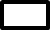 If at any point you change your mind and want to withdraw your consent, please let us know by emailing [info@hyf.org.uk] and we’ll update your details.You also have rights to access your personal data, to have it corrected or deleted, to object to processing and to lodge a complaint with the ICO.  Please see our Privacy Policy online at hyf.org.uk for more information.Third Party Rights and Clearances: Parent’s/guardian’s signatures are required for anyone under 18 who appears in the film. All films and animations must be the original work of the entrant(s) and must not infringe upon the copyrights, trademarks, rights of privacy, publicity or other intellectual property or other rights of any person or entity. If the film contains any material or elements that are not owned by the entrant(s) and/or which are subject to the rights of third parties, the entrant(s) is/are responsible for obtaining, prior to the submission of the film, any and all releases and consents necessary to permit use of the film by HYF in the manner set out in these Rules without additional compensation, including, without limitation, location releases for footage shot at any location; name, voice and likeness releases for any person whose name, voice and/or likeness appears in the film (other than entrant(s)); releases for the use of any props, set dressings and other materials used in the film; releases from any individuals participating in the production of the film and releases for any other audio and/or audio-visual materials not wholly owned by entrant(s), which, in each case, are used in the film (collectively the "Clearances"). Disqualification:  At any time during the Film Competition, HYF reserves the right, in its sole and unfettered discretion: to disqualify and remove any film that potentially or actually infringes any third party's copyright(s). to disqualify and remove any film that it believes does not fall within the entry requirements in these Rules. to verify at any time during the Competition that all necessary Clearances relating to any film have been obtained. If HYF believes, in its sole and unfettered discretion, that an entrant has failed to obtain any of the necessary Clearances relating to the entrant's film, the entrant's film will be disqualified and removed. Entrant Permissions: By participating in this competition, entrants agree that during the competition and Festival, HYF is authorized to display the films/animations on the HYF website and on You Tube Channel HYF Film Competition and on any and all other media in connection with the competition including showing the films/animations at any of the Events during the Henley Youth Festival By participating in the competition, entrants grant permission to HYF to use their names, likenesses, photographs, voices, sounds and/or biographical information and films in connection with the competition and for any and all advertising, publicity and promotional purposes relating to the competition without additional compensation, unless prohibited by law. As a condition of entering the competition, each entrant grants HYF the right to display their film, in whole or in part, on the HYF website and on You Tube Channel HYF Film Competition and during and following completion of the competition. Internet:  HYF is not responsible for technical failures of any kind or any problems or delays arising from any technical, software or equipment malfunctions, computer viruses, or any other technical, equipment or human errors of any kind, or any damage or alteration to your film that may occur in connection with the uploading or display of the film. If HYF determines the integrity of the competition is compromised, HYF reserves the right to cancel, terminate, modify or suspend the competition, in whole or in part, at any time without notice. Limitation of Liability:  By entering into this competition, entrants hereby release and discharge HYF and its organisers, volunteers, committee members, patrons, trustees and subcontractors from and against any and all claims, liabilities, costs, damages and expenses of any kind arising out of or relating to their participation in this competition, their use or acceptance of any prize, the use by HYF of any films submitted by entrants and/or any actions or decisions of HYF in connection with the conduct and administration of this competition. Entrants hereby waive any right to seek injunctive or other equitable relief in connection with any claim against HYF, its organisers, volunteers, committee members, patrons, trustees and subcontractors. Miscellaneous: The competition is governed and subject to the laws of the United Kingdom. The decisions of HYF are final and binding in all matters relating to this competition. FOR MORE INFORMATION PLEASE CONTACT: 
Charlene Brown on 07803 612175 or artcompetitionhyf@gmail.comContact NameContact AddressPostcodeTelephone numberEmailName, age, date of birth and entrant and role of entrant(s)Name                                                                                             Age (& Date of birth)                   RoleSchool(s)Name of film/animationTotal number of children appearing in the film Children                                                            AdultsI have included a Film Competition Consent FormYES   I have read and understood the Entry Rules   YES    Signature 
If entrant is under 18 years of age this must be signed by parent/guardian NAME OF FILMName of ParticipantAge & Date of birthRoleName of Parent / GuardianSignature of Parent / Guardian / Participant